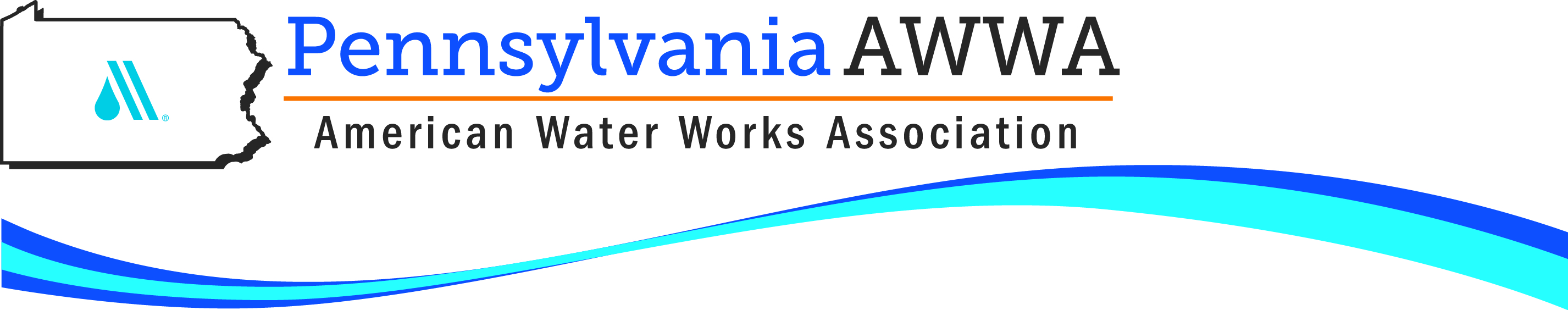 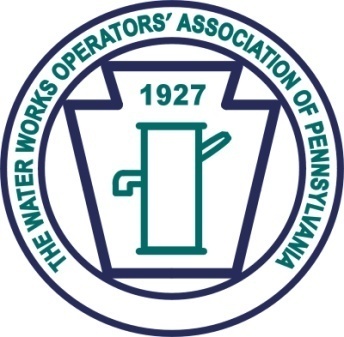 In cooperation with:
Cocciardi and Associates, Inc.www.cocciardi.comTuesday, November 3, 2015 (8 am-5 pm)

Permit Required-Confined Space Training
8 PA DEP Contact Hours 
(water and wastewater operators contact hours) Fox Chapel Authority
255 Alpha Drive
Pittsburgh, PA 15238 

Permit-Required Confined Space TrainingProvision of 8 hour training seminar with “hands-on” exercises.  Certification shall include Permit-Required Confined Space (entrant, attendant, and supervisor) in accordance with the requirements specified by the Occupational Safety & Health Administration (OSHA) at 29CFR1910.146.  The class is approved for 8 contact hours through PADEP for water and wastewater operators.For more information contact Nancy Dinger at (717) 774-8870 or nancydinger@paawwa.org  REGISTRATION FORM FOR THE OPERATOR TRAINING ZONE(Photo ID required at door) Please complete one form per attendeeATTENDEE:  Permit Required-Confined Space Course $135 Includes LUNCH and REFRESHMENTSNAME:______________________________________________________________________________UTILITY/COMPANY:____________________________________________________________________PA DEP Operator Client ID # _____________________________TITLE:________________________________________________________________________________ADDRESS:____________________________________________________________________________CITY/STATE/ZIP:_______________________________________________________________________TELEPHONE:___________________________________________FAX:___________________________EMAIL:_______________________________________________________________________________Date: Tuesday, November 3, 2015 Time:  7:30 am Registration, 8 am- 5 pm TrainingLocation of Workshop:  Fox Chapel AuthorityAddress:  255 Alpha Drive, Pittsburgh, PA 15238…use Map Quest for Directions For more information PA-AWWA at 717-774-8870 or go to www.paawwa.org. Method of Payment: (Confirms registration) Attendee Fee:  $135 Permit Required-Confined Space course Includes Lunch and Refreshments
 *Note: There will be an additional $25 fee for on-site registration.Make checks payable to PA-AWWA.Mail Registration and Payment to PA-AWWA, P. O. Box D, New Cumberland, PA 17070Fax Registration with Credit Card information to: (717) 774-0288Total Payment  $ _______________				Personal Check		Company Check		Government P.O.			Master Card		Visa		American ExpressCredit Card No. ______________________________________	Exp. Date ______Signature______________________________________________________________Special  Needs____________________________________________________All cancellations must be received in writing, on company letterhead, and sent to the PA-AWWA.  All cancellations received 14 days prior to the event will receive a REFUND less a 25% administrative fee; fewer than 14 days prior to the event, no refunds will be granted.  Substitute registrants are welcome - fax substitution requests to 717-774-0288.